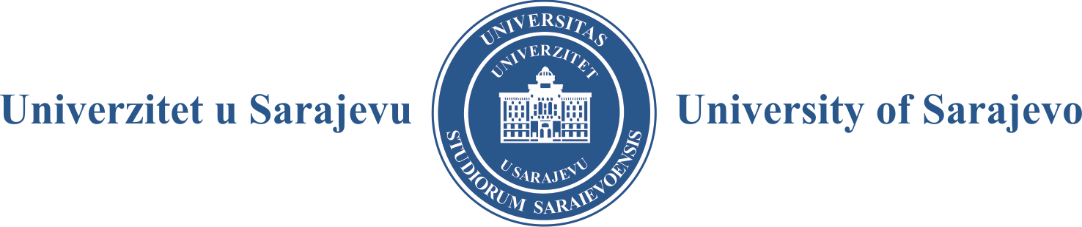 Na osnovu člana 20a. Zakona o radu („Službene novine FBiH“, broj 26/16, 89/18), člana 3. i 7. Uredbe o postupku prijema u radni odnos u javnom sektoru na teritoriji Kantona Sarajevo („Službene novine Kantona Sarajevo“, broj: 19/21), člana 13. Jedinstvenog pravilnika o radu Univerziteta u Sarajevu, a u vezi sa Odlukom Vlade Kantona Sarajevo, broj: 02-04-47872-28/21 od 30.12.2021. godine i Odlukom o izmjeni Odluke o davanju saglasnosti za popunjavanje radnih mjesta na organizacionim jedinicama Univerziteta u Sarajevu, broj: 02-04-2699-19/22 od 3.2.2022. godine, Univerzitet u Sarajevu raspisujeJAVNI OGLASza prijem u radni odnosStručni saradnik za ljudske resurse u Službi za ljudske resurse Univerziteta u Sarajevu                      		 		        		(jedan izvršilac na neodređeno vrijeme)		Uslovi: Pored općih uslova utvrđenih Zakonom o radu („Službene novine FBiH“, broj: 22/16, 89/18), kandidati trebaju ispunjavati i slijedeće posebne uslove:VSS/180-240 ECTSDruštvene nauke Poznavanje engleskog jezikaPoznavanje rada na računaru Poznavanje kancelarijskog poslovanjaRadno iskustvo od 1 godine na istim ili sličnim poslovimaOpis poslova:stručno-operativni i administrativni poslovi iz djelokruga rada Službe za ljudske resurse drugi poslovi po nalogu neposrednog rukovodioca i rektora Univerziteta (detaljnije o djelokrugu rada na web stranici www.unsa.ba, u dijelu „Propisi Univerziteta u Sarajevu“ – Pravilnik o unutrašnjoj organizaciji i sistematizaciji radnih mjesta Rektorata i podorganizacionih jedinica Univerziteta u Sarajevu)Mjesto obavljanja rada: Univerzitet u Sarajevu - Rektorat, ul. Obala Kulina bana 7/II, 71000  SarajevoRadno vrijeme: 8,00 – 16,00 sati, 40 sati sedmičnoOsnovna plaća: 1.287,00 KMObavezna dokumentacija koju su kandidati dužni dostaviti:Svojeručno potpisana prijava na Javni oglas sa kraćom biografijom, kontakt podacima (adresa, broj kontakt telefona i e-mail), tačnom naznakom pozicije / radnog mjesta (obavezno upisati naziv radnog mjesta i na koverti) na koju se odnosi, te dokumentacije koju kandidat prilaže uz prijavu:Uvjerenje o državljanstvu (ovjerena kopija ne starija od 6 mjeseci)Izvod iz matične knjige rođenih (original ili ovjerena kopija)Diploma, ovjerena kopija (nije vremenski ograničena)Potvrda o radnom iskustvu (potvrda poslodavca kod kojeg je kandidat radio ili radi, sa obaveznom naznakom o stručnoj spremi sa kojom je obavljao navedene poslove, te naznaku da li je kandidat zaposlen na određeno vrijeme), Uvjerenje o radnom stažu izdato od Federalnog zavoda za penzijsko i invalidsko osiguranje/Poreske uprave FBiH (original ili ovjerena kopija) – dostavljaju kandidati koji su ostvarili radni staž; Lica koja su stekla radno iskustvo po drugom osnovu osim radnog staža, dostavljaju odgovarajuću potvrdu Potvrda ili drugi dokaz o poznavanju engleskog jezika (original ili ovjerena kopija)Potvrda ili drugi dokaz o poznavanju rada na računaru (original ili ovjerena kopija)Prijava prebivališta/boravišta u Kantonu Sarajevo, ne starija od 3 mjeseca od dana izdavanja od nadležnog organa (dostavljaju samo lica koja ostvaruju prednost prilikom zapošljavanja u skladu sa posebnim zakonom – naziv naveden pod „Napomena“)Potvrda o nezaposlenosti Službe za zapošljavanje Kantona Sarajevo (dostavljaju samo lica koja imaju prednost prilikom zapošljavanja u skladu sa posebnim zakonom – naziv naveden pod „Napomena“)NAPOMENE:O datumu, vremenu i mjestu obavljanja pismenog i usmenog ispita kandidati će biti obaviješteni putem web stranice Univerziteta u Sarajevu www.unsa.ba, u dijelu „Konkursi“, nakon zatvaranja Javnog oglasa. O konačnim rezultatima Javnog oglasa svi prijavljeni kandidati biće pismeno obaviješteni.Rok za prijavu je 10 dana od dana objave Javnog oglasaNa prijavama obavezno naznačiti adresu i kontakt telefon (poželjno i e-mail adresu) Nepotpune (prijave bez adrese i kontakt telefona), neblagovremene i neuredne prijave (kopije tražene dokumentacije koje nisu ovjerene) neće se uzeti u razmatranjeAko kandidat ne pristupi pismenom ili usmenom ispitu, smatraće se da je odustao od dalje procedure Javnog oglasaPoslovnik o radu objavljen je na oficijelnoj web stranici Univerziteta u Sarajevu www.unsa.ba, u dijelu „Konkursi“Prilikom zapošljavanja prednost imaju lica utvrđena članom 23. Zakona o dopunskim pravima boraca-branitelja BiH („Službene novine Kantona Sarajevo, broj: 45/12, 26/14), odnosno Uredbom o jedinstvenim kriterijima i pravilima za zapošljavanje branilaca i članova njihovih porodica u institucijama u Kantonu Sarajevo, Gradu Sarajevo i općinama u Kantonu Sarajevo („Službene novine Kantona Sarajevo“, broj: 37/20, 27/21) i Instrukcijom o bližoj primjeni kriterija vrednovanja prema Uredbi o jedinstvenim kriterijima („Službene novine Kantona Sarajevo, broj: 38/20), koja se dokazuje odgovarajućim dokumentima (potvrda, rješenje, uvjerenje i sl.) koji se prilažu prilikom prijave na Javni oglas, pozivajući se na poseban zakon po kojem imaju prednostKandidat koji bude izabran, dužan je dostaviti uvjerenje o zdravstvenoj sposobnosti i uvjerenje da se protiv istog ne vodi krivični postupakOBAVJEŠTENJE ZA KANDIDATEPitanja, listu propisa i literature iz oblasti iz koje će se polagati pismeni i usmeni ispit, kandidat može preuzeti na Pisarnici Univerziteta u Sarajevu, odnosno na web stranici Univerziteta u Sarajevu www.unsa.ba, u sekciji „Konkursi“*Popis dokumentacije kojom se dokazuje status korisnika po predmetnoj UredbiOsim navedenih kategorija korisnika prava koji ostvaruju prednost pri zapošljavanju, u skladu sa Uredbom o izmjenama i dopunama Uredbe o jedinstvenim kriterijima ( „Službene novine Kantona Sarajevo“, broj 27/21), obuhvaćena je i kategorija “supruga ratnih vojnih invalida, kao člana uže porodice ratnog vojnog invalida”, u ovom slučaju, kandidat koji ostvaruje navedeno pravo, dostavlja: rješenje o priznatom svojstvu ratnog vojnog invalida na ime supruga i izvod iz matične knjige vjenčanih.Prijava sa kraćom biografijom i potrebnom dokumentacijom podnosi se u zatvorenoj koverti, sa naznakom „NE OTVARAJ – PRIJAVA NA JAVNI OGLAS“, te naznakom pozicije na koju kandidat konkuriše, a istu treba dostaviti do 12.3.2022. godine, lično na Pisarnicu Univerziteta u Sarajevu (radno vijeme Univerziteta u Sarajevu od ponedjeljka do petka od 8,00 do 16,00 sati), ili poštom (preporučeno) na adresu:UNIVERZITET U SARAJEVUObala Kulina bana 7/II71000 SARAJEVO www.unsa.ba.Kontakt telefon lica zaduženog za dodatna obavještenja: 033 668 454Redni broj: Pripadnost branilačkoj kategorijiNaziv dokaza- dokumentaOrgan koji ga izdaje1.Član porodice šehida/poginulog, umrlog i nestalog branioca-Uvjerenje o statusu djeteta šehida-poginulog, umrlog i nestalog branioca-Rješenje o priznatom pravu na porodičnu invalidninu za suprugu šehida- poginulog, umrlog i nestalog branioca i-Uvjerenje o učešću u Oružanim snagama za šehida-poginulog, umrlog i nestalog braniocaOpćinska služba za boračko-invalidsku zaštituGrupa za pitanja evidencija iz oblasti vojne obaveze prema mjestu prebivališta2.Ratni vojni invalidRješenje o priznatom svojstvu ratnog vojnog invalidaOpćinska služba za boračko-invalidsku zaštitu3.Dobitnik ratnog priznanja i odlikovanjaRješenje o priznatom pravu na mjesečno novčano primanje dobitniku priznanjaOpćinska služba za boračko-invalidsku zaštitu4.Demobilizirani braniociUvjerenje o učešću u Oružanim snagamaGrupa za pitanja evidencija iz oblasti vojne obaveze prema mjestu prebivališta5.Dijete: a) ratnog vojnog invalidab) dobitnika ratnog priznanja i odlikovanjac) demobiliziranog braniocaUvjerenje o statusu djeteta ratnog vojnog invalidaRješenje o priznatom pravu na: a) invalidninub) mjesečni novčani dodatakc) uvjerenje o učešću u Oružanim snagamaa) i b) Općinska služba za boračko-invalidsku zaštituc) Grupa za pitanja evidencija iz oblasti vojne obaveze prema mjestu prebivališta